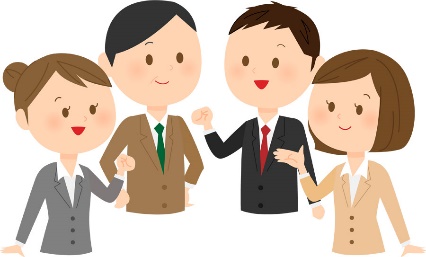 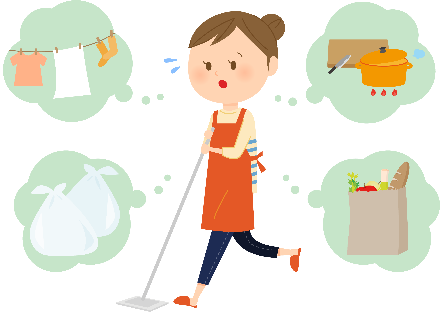 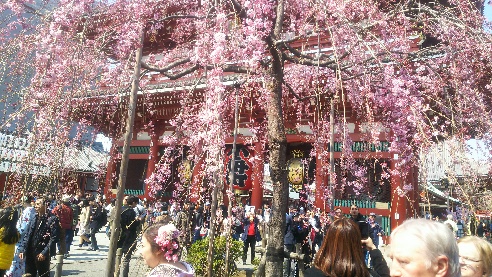 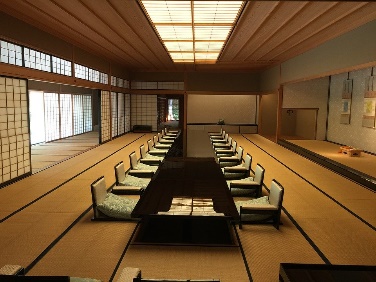 Long distance from business, life from short distanceI think wisdom and ingenuity will be important after corona.I think that long-distance travel will gradually recover from business from need. However isn`t it dull in conversation while masking at the office and keeping a distance from people ? While taking safety into account, it may be possible to refresh your mood and produce good results by taking advantage of the long-established stores in Asakusa or taking a gentle walk during meeting.It is also a good idea to think about ways to enjoy teleworking and working from home that can change the environment and family.I think that the enjoyment in life will gradually spread from near home. I think it will be an opportunity to rediscover and dig into various things, and increase new fun. Asakusa is a place where you can propose various fun.AmakaraenisiKoji Obana